Lower Division: 63 units; Upper Division: 49 units.1Sequence may be taken W, Sp, Su.2Offered during summer quarter.GE: General Elective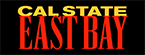 B.S. Program in Chemistry, Option Forensics B.S. Program in Chemistry, Option Forensics B.S. Program in Chemistry, Option Forensics FALLFALLWINTERSPRINGFirst YearCHEM 1101 Gen Chem I (5)1MATH 1304 Calculus I (4)GE CHEM 1101 Gen Chem I (5)1MATH 1304 Calculus I (4)GE CHEM 1102 Gen Chem II (5)MATH 1305 Calculus II (4)GE CHEM 1103 Gen Chem III (5)2MATH 2304 Calculus III (4)GE Second YearBIOL 1401 Molec Cell Biol (5)PHYS 2701 Intro Physics I (4)CHEM 2200 Quant Analysis (5)2GEBIOL 1401 Molec Cell Biol (5)PHYS 2701 Intro Physics I (4)CHEM 2200 Quant Analysis (5)2GEBIOL 1402 Plant Biol (5)PHYS 2702 Intro Physics II (4)CRJA 2200 Basic Crim Invest (4)GEBIOL 1403 Animal Biol (5)PHYS 2703 Intro Physics III (4)GEThird YearCHEM 3301 Org Chem I (5)1BIOL 3121 Princ Genetics (5)GECHEM 3301 Org Chem I (5)1BIOL 3121 Princ Genetics (5)GECHEM 3302 Org Chem II (5)GECHEM 3303 Org Chem III (5)2CRJA 3800 Comp Evid Eval (4)GEFourth YearCHEM 3511 Phys Chem I (3)BIOL 4485 PCR, DNA Sequencing & Fragment Analysis (4)BIOL 4830 Sem Forensic (1)GECHEM 3511 Phys Chem I (3)BIOL 4485 PCR, DNA Sequencing & Fragment Analysis (4)BIOL 4830 Sem Forensic (1)GECHEM 3512 Phys Chem II (3)CRJA 4830 Sem Forensic (1)CHEM 4240 Instrum Analysis (4)GECHEM 3200 Bioanalyt Forensic Instrumentation (4)CHEM 3400 Intro Biochem (4)CHEM 4830 Sem Forensic (1)GE